Hello, my name is Mr. Chan and I will be one of your teachers in Foundation Class at Stuart Road Primary Academy. 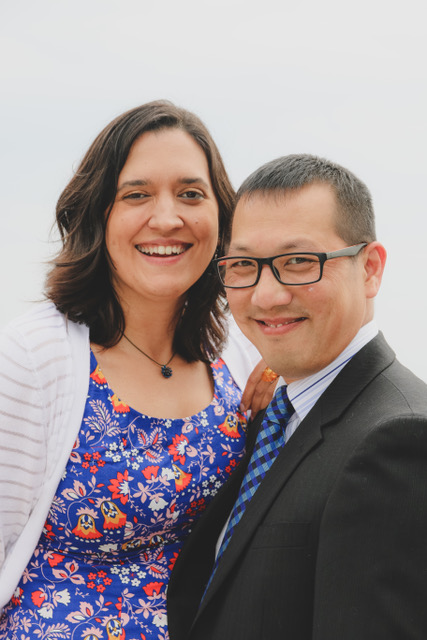 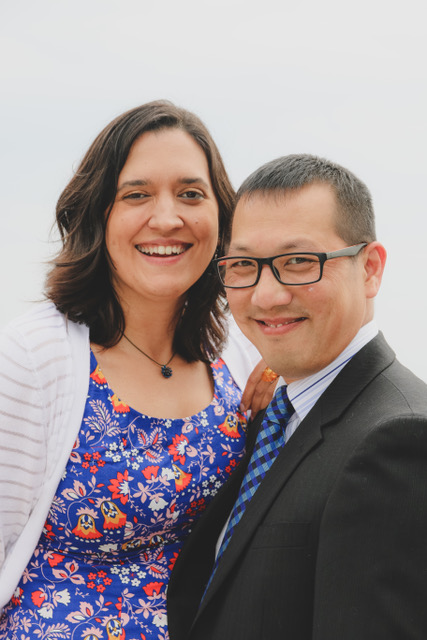 I also like to stay fit and healthy by going to the gym and playing badminton with Joseph.